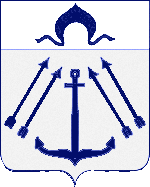 СОВЕТ  ДЕПУТАТОВ ПОСЕЛЕНИЯ  КОКОШКИНО   В ГОРОДЕ МОСКВЕ	_______________________________________________________________________ РЕШЕНИЕ      от 19 октября 2023 года № 6/5  О постоянных комиссиях Совета депутатов поселения Кокошкино             На основании пункта 13 части 4 статьи 12 Закона города Москвы от 6 ноября 2002  № 56 «Об организации местного самоуправления в городе Москве»,  Совет депутатов поселения Кокошкино решил:1. Образовать следующие постоянные комиссии Совета депутатов поселения Кокошкино:1.1. Комиссия по бюджету и финансам Совета депутатов поселения Кокошкино в количестве 3 человек;1.2. Комиссия по социальным вопросам, молодежной политике и спорту Совета депутатов поселения Кокошкино в количестве 3 человек;1.3. Комиссия по строительству, ЖКХ, инфраструктуре и благоустройству Совета депутатов поселения Кокошкино в количестве 3 человек.1.4. Комиссия по медицине и здравоохранению Совета депутатов поселения Кокошкино в количестве 3 человек;1.5. Комиссия по транспорту, потребительскому рынку и предпринимательству Совета депутатов поселения Кокошкино в количестве 3 человек.2. Утвердить:2.1. Положение о постоянных комиссиях Совета депутатов поселения Кокошкино по бюджету и финансам, по социальным вопросам, молодежной политике и спорту, по строительству, ЖКХ, инфраструктуре и благоустройству, по медицине и здравоохранению, по транспорту, потребительскому рынку и предпринимательству (приложение 1).3.  Утвердить:3.1. Председателя и персональный состав комиссии по бюджету и финансам Совета депутатов поселения Кокошкино (приложение 2);3.2. Председателя и персональный состав комиссии по социальным вопросам, молодежной политике и спорту Совета депутатов поселения Кокошкино (приложение 3);3.3. Председателя и персональный состав комиссии по строительству, ЖКХ, инфраструктуре и благоустройству Совета депутатов поселения Кокошкино (приложение 4);3.4. Председателя и персональный состав комиссии по медицине и здравоохранению Совета депутатов поселения Кокошкино (приложение 5);3.5. Председателя и персональный состав комиссии по транспорту, потребительскому рынку и предпринимательству Совета депутатов поселения Кокошкино (приложение 6).4. Признать утратившими силу:4.1 Решение Совета депутатов поселения Кокошкино от 20.09.2018 №7/4 «О постоянных комиссиях Совета депутатов поселения Кокошкино»;4.2 Решение Совета депутатов поселения Кокошкино от 20.01.2022 №202/4 “О внесении изменений в решение Совета депутатов поселения Кокошкино от 20.09.2018 года № 7/4 «О постоянных комиссиях Совета депутатов поселения Кокошкино»”.4.3 Решение Совета депутатов поселения Кокошкино от 21.04.2022 №220/4 “О внесении изменений в решение Совета депутатов поселения Кокошкино от 20.09.2018 года № 7/4 «О постоянных комиссиях Совета депутатов поселения Кокошкино»”.5. Опубликовать настоящее решение в информационном бюллетене администрации поселения Кокошкино и разместить на официальном сайте администрации поселения Кокошкино.6. Контроль за выполнением настоящего решения возложить на главу поселения Кокошкино Бабаева М.И.
Глава поселения Кокошкино                                                                              М.И. Бабаев  Приложение 1                                                                                                         к решению Совета депутатовпоселения Кокошкино в городе Москвеот 19.10.2023 г. № 6/5Положениео постоянных комиссиях Совета депутатов поселения Кокошкино                                                              1.Общие положения1.1) Постоянные комиссии Совета депутатов поселения Кокошкино (далее - комиссии) являются постоянно действующими рабочими органами Совета депутатов поселения Кокошкино (далее - Совет депутатов) и образуются на срок полномочий Совета депутатов.1.2) Комиссии действуют на основании законов города Москвы, Устава поселения Кокошкино, Регламента Совета депутатов, настоящего Положения и руководствуются решениями (протокольными решениями) Совета депутатов.1.3) В рамках целей, определенных настоящим Положением, комиссии обладают организационной и функциональной независимостью и осуществляют свою деятельность самостоятельно. Комиссии подотчетны Совету депутатов.1.4) Деятельность комиссий основывается на принципах законности, объективности, эффективности, независимости и гласности.2.Основы организации и работы постоянных комиссий2.1) Формирование комиссий, утверждение их персонального состава, внесение изменений в них, а также упразднение комиссий осуществляется решениями Совета депутатов, принимаемыми в порядке, установленном Регламентом Совета депутатов в соответствии с настоящим Положением.2.2) Члены комиссий избираются Советом депутатов из своего состава большинством голосов от установленного числа депутатов Совета депутатов. Общее число членов комиссий устанавливается решением Совета депутатов и не может быть меньше трех человек.2.3) Председатель комиссии утверждается решением Совета депутатов.2.4) Председатель комиссии:- осуществляет руководство деятельностью комиссии и организует ее работу, в том числе формирует повестку дня заседания комиссии и список приглашенных для участия в заседаниях лиц, ведет заседания комиссии;- ведет переписку от имени постоянной комиссии Совета по вопросам ведения;- распределяет обязанности между членами комиссии;- созывает внеочередное заседание комиссии;- представляет комиссию в органах государственной власти и органах местного самоуправления;-  представляет Совету депутатов отчеты о результатах проведенных контрольных мероприятий, а также ежегодные отчеты о работе комиссии;- обладает правом подписи заключений комиссии.2.5) Члены комиссий имеют право:- вносить вопросы и предложения на рассмотрение комиссии, участвовать в подготовке, обсуждении и принятии по ним решений, а также в организации их реализации и контроле за их выполнением;- по поручению комиссии выступать от имени комиссии на заседаниях Совета депутатов и его рабочих органов с докладами по вопросам, относящимся к ведению комиссии;- представлять Совету депутатов свое особое мнение в случаях несогласия с принятым комиссией решением;- принимать участие в работе других комиссий и рабочих групп Совета депутатов;- сложить свои полномочия члена комиссии на основании личного заявления на имя главы поселения.2.6) Организационное обеспечение деятельности комиссий осуществляет администрация поселения (далее – администрация). Главой администрации из числа муниципальных служащих администрации назначается технический секретарь комиссии (далее – секретарь).2.7) Секретарь исполняет следующие обязанности:- обеспечивает делопроизводство комиссии;- готовит материалы к заседанию комиссии;- уведомляет о месте и времени очередного заседания комиссии не менее чем за двое суток Председателя и членов комиссии, а также заблаговременно информирует об этом других депутатов Совета депутатов и иных участников заседания;- обеспечивает регистрацию участников заседания комиссии;- ведет протоколы заседаний комиссии.2.8) Заседания комиссий проводятся в помещении, предоставленном администрацией.3. Права и обязанности постоянных комиссий3.1) Постоянные комиссии при рассмотрении вопросов пользуются равными правами и несут равную ответственность.3.2) Комиссии Совета депутатов поселения Кокошкино:3.2.1) Участвуют в разработке проектов планов и программ экономического и социального развития, бюджета, решений и других вопросов, вносят по ним свои замечания и предложения.3.2.2) Подготавливают по поручению Совета депутатов или по собственной инициативе вопросы, относящиеся к сфере деятельности комиссий, готовят по ним проекты решений; по просьбе органов местного  самоуправления  поселения Кокошкино или по собственной инициативе дают заключения по проектам их решений, вносят по ним свои предложения. При этом указываются лица, принимающие участие в подготовке документа.3.2.3) Контролируют в пределах компетенции Совета депутатов соблюдение действующего законодательства и выполнение решений Совета депутатов органами местного самоуправления поселения Кокошкино, предприятиями, учреждениями, организациями и общественными объединениями на территории поселения независимо от подчиненности и форм собственности, заслушивают по этим вопросам доклады и сообщения соответствующих руководителей.3.2.4) Проводят по поручению Совета депутатов или по собственной инициативе депутатское расследование в пределах компетенции Совета депутатов и сообщают о полученных результатах Совету.3.2.5) Осуществляют контроль за ходом реализации принятых Советом депутатов решений, запрашивают необходимые документы и материалы.3.2.6) Обращаются с предложениями в Совет депутатов о вынесении на обсуждение населением наиболее важных вопросов местного значения.3.2.7) Осуществляют иные функции, которые могут быть возложены на них соответствующими решениями Совета депутатов поселения Кокошкино или по собственной инициативе по вопросам ведения комиссий.3.3) Комиссии  вправе:3.3.1) Подготавливать заключение по проекту решения Совета депутатов поселения Кокошкино.3.3.2) Вносить вопрос об ответственности должностных лиц органов местного самоуправления поселения в пределах предметов ведения комиссии.3.3.3) Выносить на заседание Совета депутатов проекты решений по вопросам ведения комиссии и давать к ним обоснование.3.3.5) Комиссии вправе рассмотреть на своем заседании вопрос, относящийся к предмету ведения другой комиссии. Вынесение указанного вопроса на заседание Совета депутатов, возможно, только после его рассмотрения профильной депутатской комиссией. В этом случае профильная комиссия обязана вынести вопрос на рассмотрение Совета депутатов. При этом председатель комиссии, инициировавший вынесение вопроса на рассмотрение Совета депутатов, является докладчиком на заседании Совета депутатов.4. Полномочия постоянных комиссий по вопросам ведения         4.1) Комиссия по бюджету и финансам Совета депутатов поселения Кокошкино Комиссия осуществляет следующие полномочия:- подготовка таблицы поправок, рекомендованных к принятию или отклонению Советом депутатов, при рассмотрении решения о местном бюджете;- контроль за исполнением местного бюджета;- подготовка заключения на отчет об исполнении местного бюджета, содержащего, в том числе, оценку деятельности администрации по исполнению местного бюджета;- анализ проектов муниципальных правовых актов в части, касающихся расходных обязательств поселения, а также муниципальных программ;- анализ бюджетного процесса в поселении и подготовка предложений, направленных на его совершенствование;- подготовка информации о ходе исполнения бюджета, о результатах проведенных контрольных мероприятий и представление указанной информации в Совет депутатов;- участие в пределах своих полномочий в мероприятиях, направленных на противодействие коррупции;- рассмотрение обращений граждан по вопросам ведения комиссии;- участие в публичных слушаниях по проектам решений Совета депутатов о местном бюджете, об исполнении бюджета;- подготовка проектов муниципальных правовых актов по вопросам бюджетного процесса по поручению Совета депутатов.         4.1.1) Порядок и формы осуществления комиссией внутреннего финансового контроляВнутренний финансовый контроль осуществляется комиссией в следующих формах:- предварительный контроль в ходе рассмотрения проекта местного бюджета и подготовки на него заключения;- последующий контроль в ходе рассмотрения отчета об исполнении местного бюджета и подготовки на него заключения.Контрольные мероприятия осуществляются комиссией на заседаниях в форме документарных проверок бюджетной отчетности, а также материалов к проекту местного бюджета и отчету об его исполнении.Администрация обязана по запросу комиссии предоставлять на заседание комиссии всю информацию, необходимую для осуществления внутреннего финансового контроля, в пределах своей компетенции, установленной настоящим Положением, не позднее, чем за три дня до дня заседания комиссии.По итогам проведения контрольных мероприятий комиссией  составляется мотивированное заключение, в котором указываются выявленные нарушения, в случае их наличия, предлагаются меры по их устранению. В заключение комиссии может быть дана оценка деятельности администрации по исполнению местного бюджета.Заключение комиссии направляется главе администрации, а также в Совет депутатов. Заключение комиссии рассматривается на очередном заседании Совета депутатов.Администрация, если в ее действиях выявлены нарушения, обязана в течение 10 дней со дня получения заключения комиссии уведомить в письменной форме комиссию о принятых по результатам рассмотрения заключения решениях и мерах. В случае если при проведении контрольных мероприятий комиссией выявлены факты незаконного использования средств местного бюджета, в которых усматриваются признаки преступления или коррупционного правонарушения, комиссия незамедлительно уведомляет об этом главу поселения, и по его поручению передает материалы контрольных мероприятий в надзорные органы.            4.2) Комиссия по социальным вопросам, молодежной политике и спорту Совета депутатов поселения Кокошкино Комиссия осуществляет следующие полномочия:Подготовка проектов решений и предложений:- по организации и об участии в проведении праздничных и иных зрелищных мероприятий;- по организации и проведению социально-воспитательных и оздоровительных мероприятий на территории поселения;- по вопросам, связанным с организацией и проведением мероприятий по патриотическому воспитанию детей и молодежи, проживающих на территории поселения;- по пропаганде знаний в области патриотического воспитания среди молодежи и жителей поселения;- по повышению эффективности охраны общественного порядка на территории поселения;- по оказанию услуг социального обслуживания жителям поселения в целях удовлетворения потребностей населения в доступном и качественном социальном обслуживании;- по вовлечению молодежи в социальную, культурную, экономическую и политическую жизнь поселения;- по созданию условий для развития на территории поселения физической культуры и массового спорта;      Осуществляет взаимодействие с организациями социальной защиты в работе с социально незащищенными гражданами;       Осуществляет взаимодействие с органами государственной власти и местного самоуправления по вопросам опеки и попечительства;       Рассматривает вопросы и готовит предложения по обращениям граждан в сфере образования, патриотического воспитания, молодежной политики, культуры и спорта; Участвует в формировании и проведении молодежной политики;   Осуществляет взаимодействие с молодежными общественными объединениями;    Участвует в формировании бюджета поселения по социальным вопросам, молодежной политики, культуры и спорта;         4.3) Комиссия по строительству, ЖКХ, инфраструктуре и благоустройству Совета депутатов поселения Кокошкино Комиссия осуществляет следующие полномочия:- участвует в разработке программ развития строительства, ЖКХ, инфраструктуры и благоустройства; - участвует в формировании бюджета поселения по направлениям, связанным с финансированием в сфере строительства, ЖКХ, инфраструктуры и благоустройства;- осуществляет контроль за организацией в поселении электро — и газоснабжения, водоснабжения и водоотведения;- осуществляет взаимодействие с органами государственной власти и местного самоуправления по вопросам строительства, ЖКХ, инфраструктуры и благоустройства;- дает предложения по вопросам дорожной деятельности в отношении автомобильных дорог местного значения поселения и обеспечения безопасности дорожного движения на них, включая создание и обеспечение функционирования парковок (парковочных мест), по осуществлению муниципального контроля за сохранностью автомобильных дорог местного значения поселения, -  дает предложения и контролирует организацию сбора и вывоза бытовых отходов и мусора;- дает предложения по подготовке проектов решений Совета депутатов о согласовании проекта схемы (проекта изменения схемы) размещения нестационарных торговых объектов, проекта схемы (проекта изменения схемы) размещения сезонных кафе, проекта схемы (проекта изменения схемы) иных объектов в случаях, предусмотренных Правительством Москвы;- подготавливает проекты решений Совета депутатов о согласовании адресного перечня благоустройства дворовых территорий, адресного перечня по ремонту многоквартирных домов, плана благоустройства парков и скверов;- рассматривает вопросы и готовит предложения по обращениям граждан в сфере строительства, ЖКХ, инфраструктуры и благоустройства;4.4) Комиссия по медицине и здравоохранению Совета депутатов поселения КокошкиноКомиссия осуществляет следующие полномочия:- непосредственно обращается, запрашивает и получает в установленном порядке от органов местного самоуправления поселения Кокошкино, должностных лиц учреждений, организаций, предприятий независимо от форм собственности официальные, справочные, аналитические, статистические, экспертные заключения и иные материалы, необходимые для работы комиссии;- заслушивает по предварительному уведомлению на своих заседаниях доклады и сообщения руководителей органов местного самоуправления по исполнению решений, контроль за которыми возложен на комиссию; - образовывает экспертные группы для проработки рассматриваемых вопросов;- осуществляет сбор и анализ информации по вопросам, находящимся в ведении комиссии;- рассматривает заявления, обращения, жалобы граждан и принимает меры по защите их законных интересов и готовит предложения по обращениям граждан в сфере медицины и здравоохранения;- привлекает к своей работе не входящих в состав комиссии представителей органов местного самоуправления, предприятий, учреждений, организаций, общественных организаций, инициативные группы от населения для рассмотрения вопросов, находящихся в ведении комиссии, и подготовки проектов решений; - взаимодействует с другими постоянными комиссиями Совета депутатов; - обеспечивает подготовку рекомендаций и заключений по переданным на рассмотрение комиссии вопросам, предложениям и обращениям от организаций и граждан;- участвует в согласительных комиссиях, образуемых Советом депутатов и органами местного самоуправления поселения Кокошкино, по вопросам ведения комиссии;- участвует в проведении мониторинга и решении проблем в области здравоохранения;- рассматривает предложения по созданию условий для предоставления медицинских услуг населению с дальнейшим направлением запросов в контролирующие органы по данному направлению.4.5) Комиссия по транспорту, потребительскому рынку и предпринимательству  Совета депутатов поселения КокошкиноКомиссия осуществляет следующие полномочия:- непосредственно обращается, запрашивает и получает в установленном порядке от органов местного самоуправления поселения Кокошкино, должностных лиц учреждений, организаций, предприятий независимо от форм собственности официальные, справочные, аналитические, статистические, экспертные заключения и иные материалы, необходимые для работы комиссии; - заслушивает по предварительному уведомлению на своих заседаниях доклады и сообщения руководителей органов местного самоуправления по исполнению решений, контроль за которыми возложен на комиссию;- образовывает экспертные группы для проработки рассматриваемых вопросов; - осуществляет сбор и анализ информации по вопросам, находящимся в ведении комиссии; - рассматривает предложения по созданию условий для предоставления транспортных услуг населению и организации транспортного обслуживания населения на автомобильных дорогах местного значения поселения; - привлекает к своей работе не входящих в состав комиссии представителей органов местного самоуправления, предприятий, учреждений, организаций, общественных организаций, инициативные группы от населения для рассмотрения вопросов, находящихся в ведении комиссии, и подготовки проектов решений; - взаимодействует с другими постоянными комиссиями Совета депутатов; - участвует в разработке программ развития по вопросам транспорта, потребительского рынка и услуг; - разрабатывает предложения и контролирует создание условий для обеспечения жителей услугами связи, общественного питания, бытового обслуживания и торговли, за исключением полномочий по организации розничных рынков;- рассматривает жалобы и обращения граждан по транспортным вопросам на территории поселения Кокошкино;   - дает предложения по организации содержания и строительства автомобильных дорог и улиц общего пользования в населенных пунктах, мостов и иных транспортных инженерных сооружений в границах населенных пунктов в границах муниципального образования, за исключением автомобильных дорог общего пользования, мостов и иных транспортных инженерных сооружений федерального, регионального и районного значения; - рассматривает жалобы, обращения граждан по вопросам предпринимательства и бытового обслуживания на территории поселения Кокошкино и готовит предложения по обращениям граждан в сфере транспорта, потребительского рынка и предпринимательства;  - разрабатывает проекты решений Совета депутатов по согласованию размещения постоянных и сезонных объектов торговли, общественного питания и бытового обслуживания на территории поселения Кокошкино; - разрабатывает предложения и контролирует создание условий для обеспечения населения услугами торговли и бытового обслуживания населения; - участвует в создании условий для предоставления транспортных услуг населению и организации транспортного обслуживания населения в границах поселения Кокошкино; - осуществляет взаимодействие с органами государственной власти и местного самоуправления, предприятиями, учреждениями, организациями и общественными объединениями по вопросам ведения комиссии; - участвует в согласительных комиссиях, образуемых Советом депутатов и органами местного самоуправления поселения Кокошкино, по вопросам ведения комиссии5. Порядок проведения заседаний комиссий     5.1) Для осуществления своих полномочий комиссия проводит заседания по мере необходимости, но не реже одного раза в три месяца.      Внеочередные заседания комиссии созываются по инициативе председателя или по инициативе не менее двух членов комиссии.     Заседание комиссии правомочно, если на нем присутствует более половины от общего числа членов комиссии.      В заседаниях комиссии могут принимать участие другие депутаты с правом совещательного голоса.     5.2) Заседание комиссии оформляется секретарем протокольно в недельный срок со дня проведения заседания или меньшие сроки по необходимости.6. Заключительные положения     6.1) Настоящее Положение утверждается Советом депутатов и может быть изменено или дополнено на основании решения Совета депутатов по его собственной инициативе или инициативе комиссии.     6.2) Настоящее Положение вводится в действие со дня его принятия.Приложение 2к решению Совета депутатовпоселения Кокошкинов городе Москвеот 19.10.2023 г. № 6/5      Состав
комиссии по бюджету и финансам Совета депутатов поселения Кокошкино:Председатель:Сухова Вера Петровна - депутат Совета депутатов поселения Кокошкино по многомандатному избирательному округу № 2Члены комиссии: Кутырев Максим Владимирович - депутат Совета депутатов поселения Кокошкино по многомандатному избирательному округу № 1Федоров Денис Александрович - депутат Совета депутатов поселения Кокошкино по многомандатному избирательному округу № 2Приложение 3к решению Совета депутатовпоселения Кокошкинов городе Москвеот 19.10.2023 г. № 6/5      Состав
комиссии по социальным вопросам, молодежной политике и спорту Совета депутатов поселения Кокошкино:Председатель: Гежина Фаина Нугзаровна - депутат Совета депутатов поселения Кокошкино по многомандатному избирательному округу № 1.Члены комиссии:Афонин Максим Александрович - депутат Совета депутатов поселения Кокошкино по многомандатному избирательному округу № 1Саликов Константин Дмитриевич - депутат Совета депутатов поселения Кокошкино по многомандатному избирательному округу № 1Приложение 4к решению Совета депутатовпоселения Кокошкинов городе Москвеот 19.10.2023 г. № 6/5      Состав
комиссии по строительству, ЖКХ, инфраструктуре и благоустройству Совета депутатов поселения Кокошкино:Председатель:Кутырев Максим Владимирович - депутат Совета депутатов поселения Кокошкино по многомандатному избирательному округу № 1Члены комиссии:Шнипова Наталья Александровна - депутат Совета депутатов поселения Кокошкино по многомандатному избирательному округу № 2Саликов Константин Дмитриевич - депутат Совета депутатов поселения Кокошкино по многомандатному избирательному округу № 1Приложение 5к решению Совета депутатовпоселения Кокошкинов городе Москвеот 19.10.2023 г. № 6/5      Составкомиссии по медицине и здравоохранению Совета депутатовпоселения Кокошкино:Председатель:Новикова Галина Васильевна - депутат Совета депутатов поселения Кокошкино по многомандатному избирательному округу № 1Члены комиссии:Гежина Фаина Нугзаровна - депутат Совета депутатов поселения Кокошкино по многомандатному избирательному округу № 1Сухова Вера Петровна - депутат Совета депутатов поселения Кокошкино по многомандатному избирательному округу № 2Приложение 6к решению Совета депутатовпоселения Кокошкинов городе Москвеот 19.10.2023 г. № 6/5      Состав
комиссии по транспорту, потребительскому рынку и предпринимательству Совета депутатов поселения Кокошкино:Председатель:Федоров Денис Александрович - депутат Совета депутатов поселения Кокошкино по многомандатному избирательному округу № 2Члены комиссии:Бессонов Павел Сергеевич - депутат Совета депутатов поселения Кокошкино по многомандатному избирательному округу № 2Сухова Вера Петровна - депутат Совета депутатов поселения Кокошкино по многомандатному избирательному округу № 2